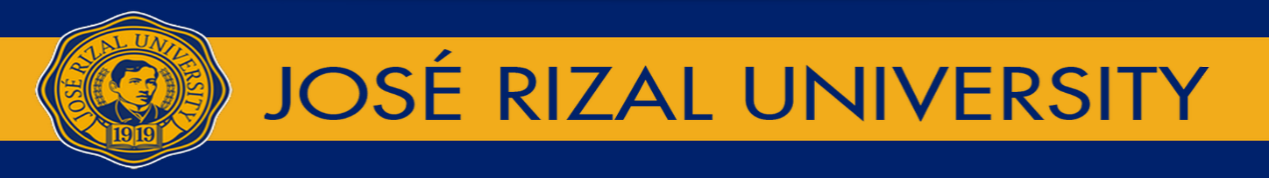 菲律宾黎刹大学2020年硕士招生简章【学校简介】菲律宾黎刹大学（原名国父大学）是一所有着悠久历史的著名综合性大学，成立于1919年。一个世纪以来该大学培养出国家总统、法院法官、立法机关和内阁成员、驻外大使以及各界知名人士。国父大学设有本科、硕士和博士学位，开设工商管理、教育学、公共管理、经济学、法学、信息科技、心理学等专业。这所大学由菲律宾联合大学协会创办，为学生提供了精良的教学设备和优雅的教学环境。精心设计的教学计划，多年的教育实践，使国父大学具有非常强的国际竞争力。该校长期致力于学术研究和教学水平的提升，出版了多种书刊和论著，得到各方好评。菲律宾是世界第三大英语语系国家，采用欧美高等教育体系，其授予的学位通行于欧美发达国家。2009年我国与菲律宾政府签署了《高等教育合作备忘录》，中菲两国之间相互承认学历。【项目优势】美国教育模式；亚洲名校；1-1.5年超短学制；英语环境好；免试入学；双语教学；费用低廉； 交通便利；所获学位欧美国家认可，回国教育部认证；全日制注册正规留学；享受海归待遇。【申请条件】      本科未撰写论文者，个别专业需补修论文写作课程六学分【专业设置】【申请流程】申请资料◆填写入学申请表◆护照首页扫描件◆身份证正反面扫描件◆最高学历、学位证书及成绩单扫描件◆白底证件照2寸4张及电子版申请程序◆报名申请：填写报名申请表，提交个人信息及相关资料并缴纳报名费。◆资格审查：提交的所有资料均由项目管理中心协助资格审查，含初审、面试两个环节。◆录取缴费：资格审查通过后，由项目办公室发放电子版录取通知书和缴费通知单。◆签证赴菲：缴纳全部费用后，由项目办公室协助学生办理第一次赴菲签证、机票等事宜。◆抵达注册: 学生抵达国父大学并在研究生院注册部办理注册手续，正式成为全日制博士留学生并办理学生证。◆学生签证：学生递交详细的证明材料（公证、认证等）、填写移民局表格、体检、压指膜，申请正式留学生签证以及菲律宾居留身份卡（I-CARD），在中国驻菲律宾大使馆办理留学生登记注册手续。◆开学典礼：在国父大学举行开学典礼，正式进入课程学习阶段。【项目费用】报名费：2000人民币学  费：118000人民币（学籍注册、学生证、开学典礼、教学师资、教材、教学管理、学校资源使用、学位颁发、毕业典礼费用。）费用不含：公证费、往返机票和食宿费用【报名时间】2019年11月前填写菲律宾国父大学研究生院信息表，缴纳报名费用。2019年12月前递交学历、学位、成绩单及无犯罪公证书各2份。2020年1月赴菲	每年1、4、7月新生均可入学【权威认证】【所获博士学位待遇】档案入国家人事部人才流动中心专业人才库（可网上查询），可作为应聘、晋升、职称评审等的重要依据；持有者申请国外移民时可享受学历加分待遇；大力提升个人形象，为机构上市、商务谈判、个人职业发展等带来方便；海归留学生可办理中国教育部留学生服务中心国外学历学位认证，享受海归待遇；取得《国外学历学位认证书》后，以海外留学生归国人员身份，享受在国内就业、创业、优先申请北京市户口以及投资方面的特殊优惠政策（以北京为例，2000年北京出台了《北京市鼓励留学人员来京创业工作的若干规定》）。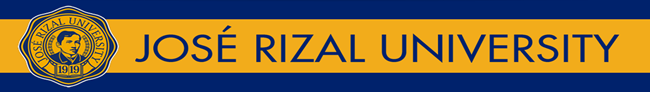 菲律宾黎刹大学入学申请表注册号：請用英文填寫(Please Used English To Type It)项目名称学习形式人数学历要求语言要求学习时间硕士在职（全日制注册）15人具有本科学历或学历、学位无雅思、托福要求学制1-1.5年内累计出入境学习时间4个月中文名称英文名称学分工商管理硕士Master in Business Administration （MBA）42公共管理硕士Master in Public Administration （MPA）   36教育管理硕士Master of Arts in Education （MAEd）       39◆中国教育部涉外监管网http://www.jsj.edu.cn◆中国教育部留学服务中心http://www.cscse.edu.cn/◆菲律宾高等教育委员会http://www.ched.gov.ph/◆中国驻菲律宾大使馆http://www.fmprc.gov.cn/ce/ceph/chn/I .  APPLICATION FOR  申请学位类型I .  APPLICATION FOR  申请学位类型I .  APPLICATION FOR  申请学位类型I .  APPLICATION FOR  申请学位类型I .  APPLICATION FOR  申请学位类型I .  APPLICATION FOR  申请学位类型I .  APPLICATION FOR  申请学位类型I .  APPLICATION FOR  申请学位类型I .  APPLICATION FOR  申请学位类型□MBA工商管理硕士     □ MPA 公共管理硕士     □ M.Ed 教育学硕士□DBA  工商管理博士    □ DPA 公共管理学博士    □EdD 教育学博士    □体育管理教育博士□MBA工商管理硕士     □ MPA 公共管理硕士     □ M.Ed 教育学硕士□DBA  工商管理博士    □ DPA 公共管理学博士    □EdD 教育学博士    □体育管理教育博士□MBA工商管理硕士     □ MPA 公共管理硕士     □ M.Ed 教育学硕士□DBA  工商管理博士    □ DPA 公共管理学博士    □EdD 教育学博士    □体育管理教育博士□MBA工商管理硕士     □ MPA 公共管理硕士     □ M.Ed 教育学硕士□DBA  工商管理博士    □ DPA 公共管理学博士    □EdD 教育学博士    □体育管理教育博士□MBA工商管理硕士     □ MPA 公共管理硕士     □ M.Ed 教育学硕士□DBA  工商管理博士    □ DPA 公共管理学博士    □EdD 教育学博士    □体育管理教育博士□MBA工商管理硕士     □ MPA 公共管理硕士     □ M.Ed 教育学硕士□DBA  工商管理博士    □ DPA 公共管理学博士    □EdD 教育学博士    □体育管理教育博士□MBA工商管理硕士     □ MPA 公共管理硕士     □ M.Ed 教育学硕士□DBA  工商管理博士    □ DPA 公共管理学博士    □EdD 教育学博士    □体育管理教育博士□MBA工商管理硕士     □ MPA 公共管理硕士     □ M.Ed 教育学硕士□DBA  工商管理博士    □ DPA 公共管理学博士    □EdD 教育学博士    □体育管理教育博士□MBA工商管理硕士     □ MPA 公共管理硕士     □ M.Ed 教育学硕士□DBA  工商管理博士    □ DPA 公共管理学博士    □EdD 教育学博士    □体育管理教育博士II．PERSONAL DATA  个人资料II．PERSONAL DATA  个人资料II．PERSONAL DATA  个人资料II．PERSONAL DATA  个人资料II．PERSONAL DATA  个人资料II．PERSONAL DATA  个人资料II．PERSONAL DATA  个人资料II．PERSONAL DATA  个人资料II．PERSONAL DATA  个人资料Name（姓 名）Gender（性 别）``Applicant ID(申请人护照号码)Nationality(国籍)``Dateof Birth（出生日期）Age（年龄）``Placeof Birth（出生地） CivilStatusIf Married Write down spouse Name（婚姻状况,如果已婚請填配偶姓名）Religious（宗教）Religious（宗教）Person to contact in case of emergency (紧急联络人)Person to contact in case of emergency Cell phone(紧急联络人电话)BloodType（血型）BloodType（血型）Physical / Medical Special Needs (身体/医疗特殊需求)Heightincm.身高（厘米）Weight in kg.体重（千克）Weight in kg.体重（千克）EmailAddress(电子邮箱)QQ ID Wechat ID(微信号和 QQ号)Zip code（菲律宾邮政编码）Zip code（菲律宾邮政编码）Contact Number(菲律宾号码，若无菲律宾号码，则使用公司电话)Residential Address菲律宾住址（统一采用公司住址）UNIT 204 FIRST GLOBAL BLDG. GAMBOA ST. BRGY. SAN LORENZO ST. MAKATI CITYUNIT 204 FIRST GLOBAL BLDG. GAMBOA ST. BRGY. SAN LORENZO ST. MAKATI CITYUNIT 204 FIRST GLOBAL BLDG. GAMBOA ST. BRGY. SAN LORENZO ST. MAKATI CITYUNIT 204 FIRST GLOBAL BLDG. GAMBOA ST. BRGY. SAN LORENZO ST. MAKATI CITYUNIT 204 FIRST GLOBAL BLDG. GAMBOA ST. BRGY. SAN LORENZO ST. MAKATI CITYUNIT 204 FIRST GLOBAL BLDG. GAMBOA ST. BRGY. SAN LORENZO ST. MAKATI CITYPersonal Contact Number国内联系电话Home Address(国内居住地址)Handicap/Ailment or problem(s) (障碍/疾病或问题)Special Skill / Talent:(特殊技能/人才)III. EDUCATIONAL ATTAINMENT (个人学习经历)III. EDUCATIONAL ATTAINMENT (个人学习经历)III. EDUCATIONAL ATTAINMENT (个人学习经历)III. EDUCATIONAL ATTAINMENT (个人学习经历)III. EDUCATIONAL ATTAINMENT (个人学习经历)III. EDUCATIONAL ATTAINMENT (个人学习经历)III. EDUCATIONAL ATTAINMENT (个人学习经历)III. EDUCATIONAL ATTAINMENT (个人学习经历)III. EDUCATIONAL ATTAINMENT (个人学习经历)Elementary school小学Inclusive Dates在学年度High School中学Inclusive Dates在学年度College大学Inclusive Dates在学年度GraduateSchool硕士Inclusive Dates在学年度IV.  FAMILY INFORMATION (家庭信息)IV.  FAMILY INFORMATION (家庭信息)IV.  FAMILY INFORMATION (家庭信息)IV.  FAMILY INFORMATION (家庭信息)IV.  FAMILY INFORMATION (家庭信息)IV.  FAMILY INFORMATION (家庭信息)IV.  FAMILY INFORMATION (家庭信息)IV.  FAMILY INFORMATION (家庭信息)IV.  FAMILY INFORMATION (家庭信息)Father's Name (父亲的名字)Home Address (父亲居住地址)Income (父亲收入)Address (父亲公司地址)Email Address(父亲电子信箱)Mobile./ Tel. No.(父亲手机号/家用电话)Educational Attainment(父亲教育程度)Educational Attainment(父亲教育程度)Educational Attainment(父亲教育程度)Occupation (父亲职业)Company (父亲公司名)Office No.  (父亲公司电话)Office No.  (父亲公司电话)Office No.  (父亲公司电话)Mother's Name :(母亲的名字)Home Address : (母亲居住地址)Income (母亲收入)Address : (母亲公司地址)Email Address (母亲电子信箱)Mobile./ Tel. No.(母亲手机号/家用电话)Mobile./ Tel. No.(母亲手机号/家用电话)Educational Attainment (母亲教育程度)Educational Attainment (母亲教育程度)Educational Attainment (母亲教育程度)Occupation (母亲职业)Company (母亲公司名)Company (母亲公司名)Office No. (母亲公司电話)Office No. (母亲公司电話)Office No. (母亲公司电話)Guardian (监护人)Address  (监护人地址)Residing With (学生是否与父母同住)Relation to Applicant (监护人与申请人的关系)Relation to Applicant (监护人与申请人的关系)Tel. No. (监护人电話)Tel. No. (监护人电話)Tel. No. (监护人电話)